Мышление и логика. Задание для детей 3-4 лет.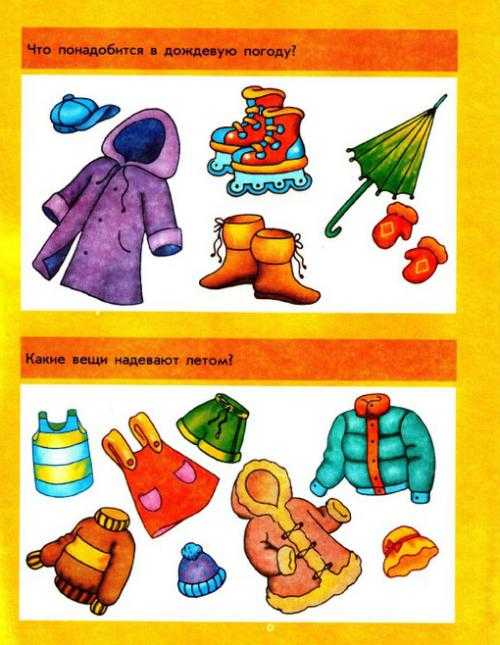 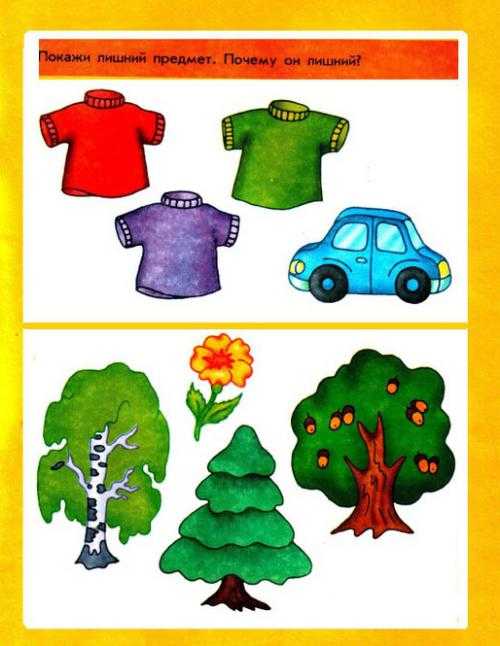 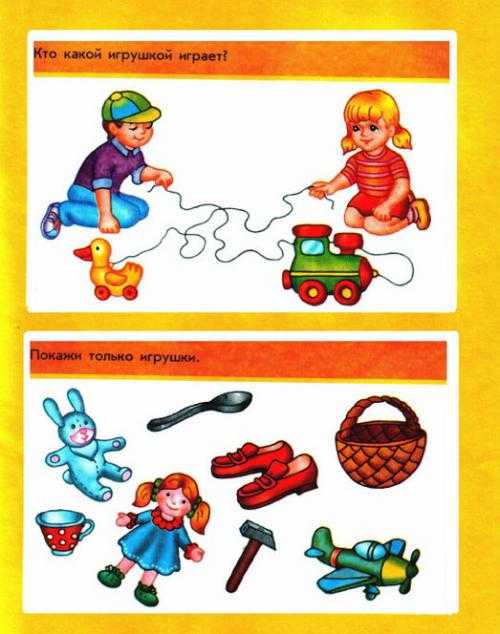 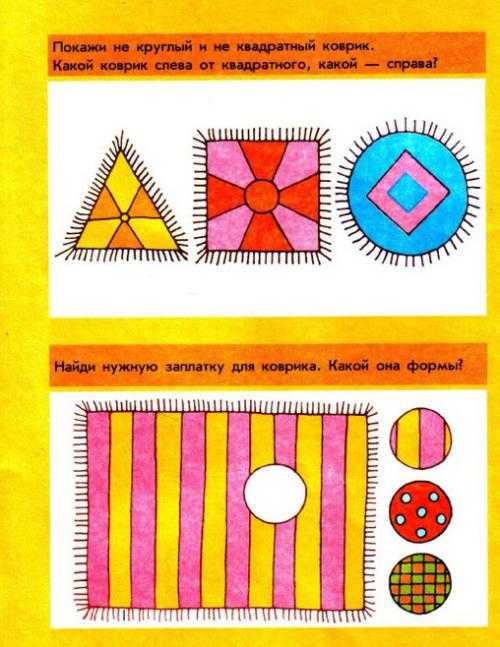 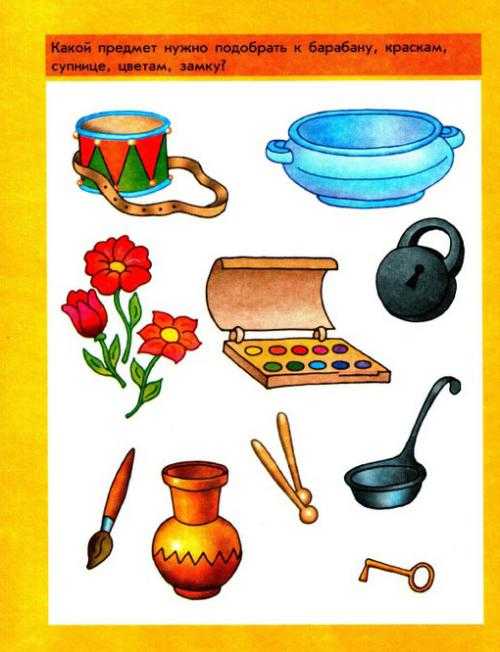 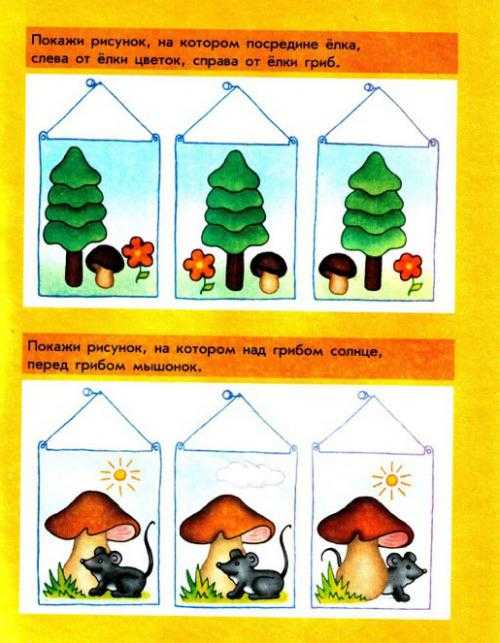 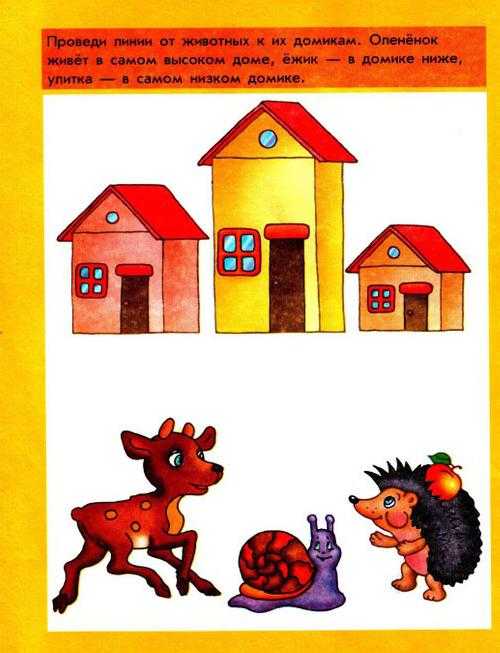 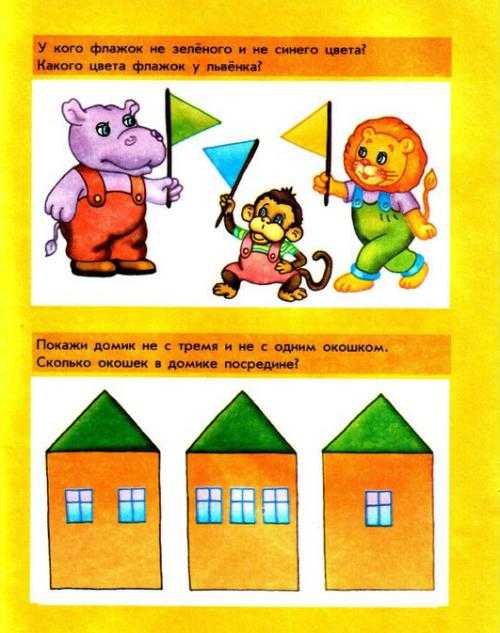 Воспитатель: Рубекина А. А.